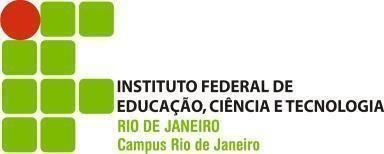 ANEXO I CRONOGRAMAETAPAPERÍODODivulgação do Edital          09/03/2023Inscrição/submissão de proposta(via formulário eletrônico disponível em https://forms.gle/d3BqLGfSTo8QyrbR6)           15/03/2023     à           01/04/2023Divulgação da lista de inscrições homologadas         06/04/2023Resultado Mérito da Proposta         28/04/2022Divulgação do Resultado Final         28/04/2022Vigência do Edital           01/05/2023       á           30/04/2024Prazo máximo para utilização da verba e realização do Evento          30/04/2024Envio dos relatórios de prestação de contasAté 30/04/2024 (previsão)